 BMP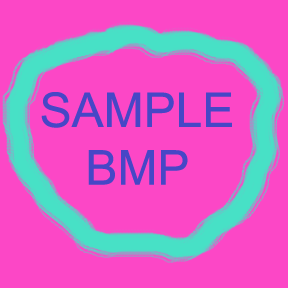  GIF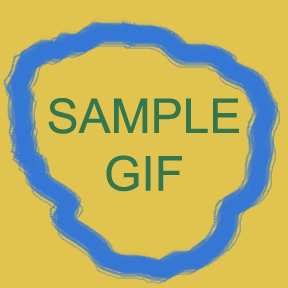  JPG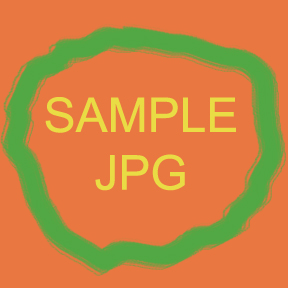  PCX (Insert Object) PNG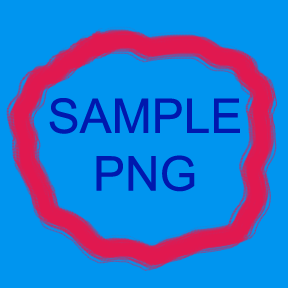  TIF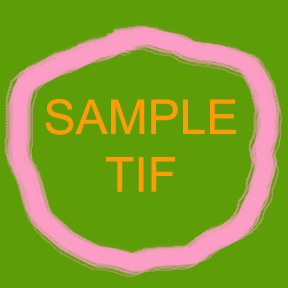 